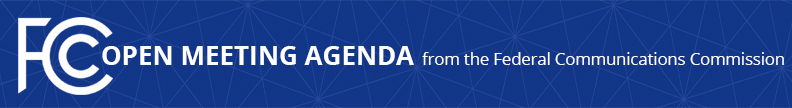 Media Contact: Will Wiquist, 202-418-0509will.wiquist@fcc.gov For Immediate ReleaseFCC ANNOUNCES TENTATIVE AGENDA FOR MAY OPEN MEETING  -- WASHINGTON, April 18, 2019—Federal Communications Commission Chairman Ajit Pai announced that the items below are tentatively on the agenda for the May Open Commission Meeting scheduled for Thursday, May 9, 2019:China Mobile USA Application – The Commission will consider a Memorandum Opinion and Order that would deny the application of China Mobile USA for a Section 214 authorization to provide international facilities-based and resale telecommunications services between the United States and foreign points.  (File No. ITC-214-20110901-00289)Reallocating the 1675–1680 MHz Band – The Commission will consider a Notice of Proposed Rulemaking that would seek comment on reallocating the 1675-1680 MHz band for shared use between incumbent federal operations and non-federal fixed or mobile (except aeronautical mobile) operations on a co-primary basis, as well as an appropriate sharing mechanism that would allow both federal and non-federal users to operate successfully in the band.  (GN Docket No. 19-116)FM Translator Interference Rules – The Commission will consider a Report and Order that would adopt streamlined rules relating to interference caused by FM translators and expedite the translator interference complaint resolution process.  (MB Docket No. 18-119)Toll Free Number Auction – The Commission will consider a Public Notice seeking comment on proposed procedures for conducting and participating in an auction of toll free numbers in the 833 code.  (AU Docket No. 19-101; WC Docket No. 17-192; CC Docket No. 95-155)Regulatory Fees NPRM – The Commission will consider a Notice of Proposed Rulemaking to seek comment on proposed regulatory fees for Fiscal Year 2019.  (MD Docket No. 19-105)Satellite Authorization for Theia – The Commission will consider a Memorandum Opinion Order and Authorization that would grant Theia’s request to deploy and operate a proposed non-geostationary satellite constellation to provide earth imaging services around the world.  (IBFS File No. SAT-LOA-20161115-00121; SAT-AMD-20170301-00029)Video Relay Service Rules – The Commission will consider a Report and Order and Further Notice of Proposed Rulemaking that would adopt measures, and seek comment on others, to improve Video Relay Service (VRS), expand access to direct video communications, and protect the VRS program against waste, fraud, and abuse. (CG Docket Nos. 10-51 and 03-123)Public Drafts of Meeting Items – The FCC publicly releases the draft text of each item expected to be considered at the next Open Commission Meeting.  One-page cover sheets are included in the public drafts to help summarize each item.  All these materials will be available on the FCC’s Open Meeting page: www.fcc.gov/openmeeting.  The Open Meeting is scheduled to commence at 10:30 a.m. EDT in the Commission Meeting Room (Room TW-C305) of the Federal Communications Commission, 445 12th Street, S.W., Washington, D.C.  While the Open Meeting is open to the public, the FCC headquarters building is not open access, and all guests must check in with and be screened by FCC security at the main entrance on 12th Street.  Open Meetings are streamed live at www.fcc.gov/live and can be followed on social media with #OpenMtgFCC.Press Access – Members of the news media are welcome to attend the meeting and will be provided reserved seating on a first-come, first-served basis.  Following the meeting, the Chairman may hold a news conference in which he will take questions from credentialed members of the press.  Afterwards, senior policy and legal staff will be made available to the press for questions related to the items on the meeting agenda.  Commissioners may also choose to hold press conferences.  Press may also direct questions to the Office of Media Relations (OMR).  Questions about credentialing should be directed to OMR.            ###
Media Relations: (202) 418-0500 / ASL: (844) 432-2275 / TTY: (888) 835-5322 / Twitter: @FCC / www.fcc.gov This is an unofficial announcement of Commission action.  Release of the full text of a Commission order constitutes official action.  See MCI v. FCC, 515 F.2d 385 (D.C. Cir. 1974).